6.Zadatak (školski)	Na osnovu dve zadate projekcije poluge, nacrtati zaokrenuti presek , umesto projekcije u kojoj nije naznačen presek. Šrafirati presek.	Iznad dobijenog preseka upisati PRESEK A-A.	Crtež raditi na formatu A4 u razmeri 1:1. 	Crtež se kotira. 	Naziv dela: POLUGA.	Materijal: CTel.	Metodska jedinica: Zaokrenuti presek .	Vreme izrade: 2 časa.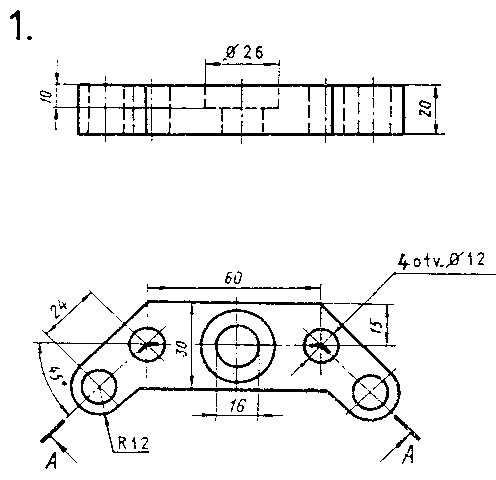 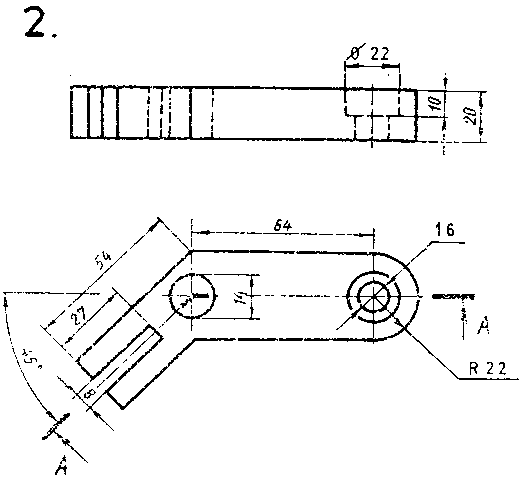 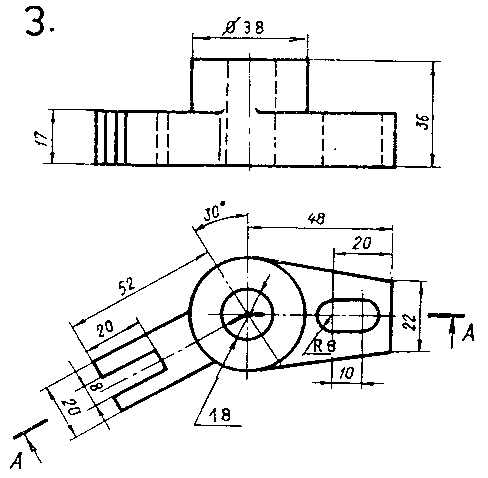 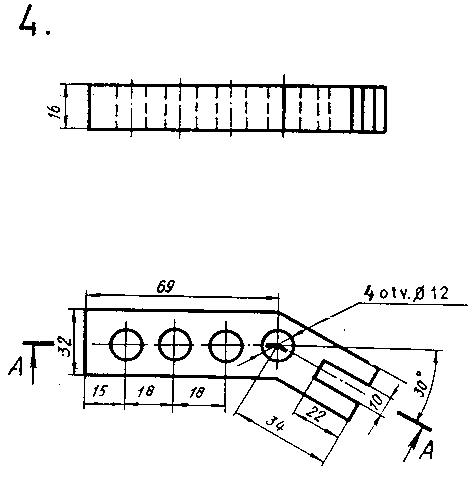 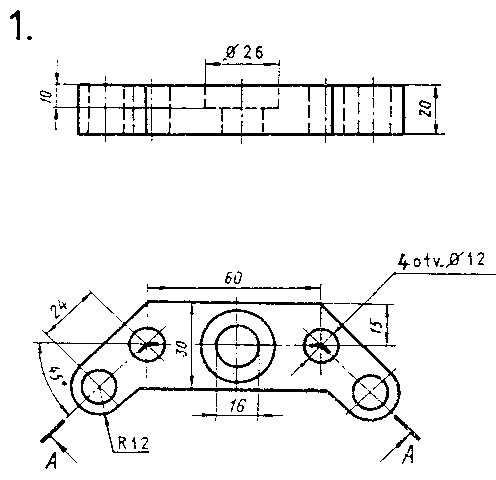 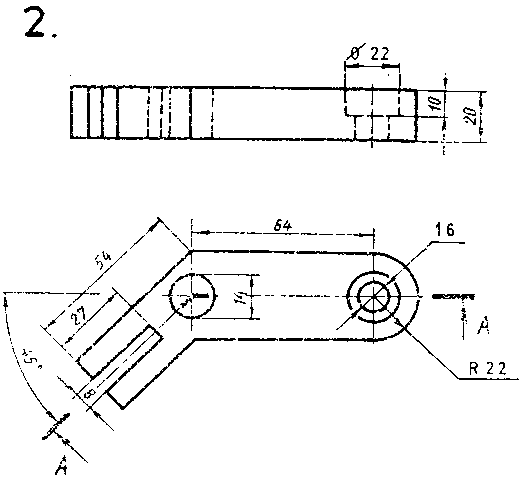 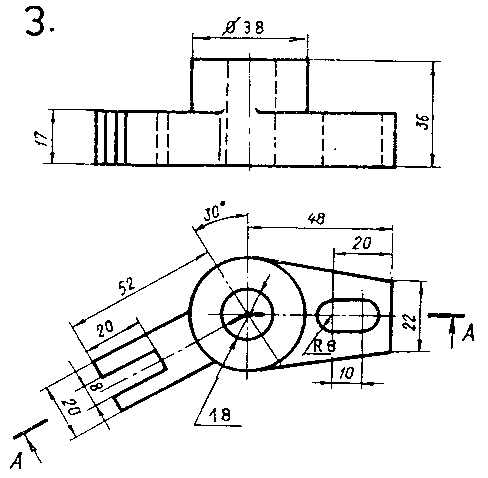 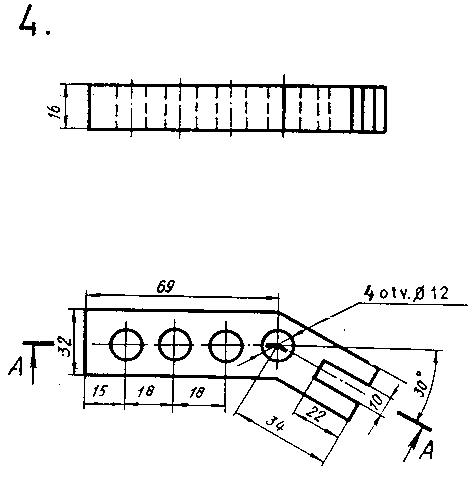 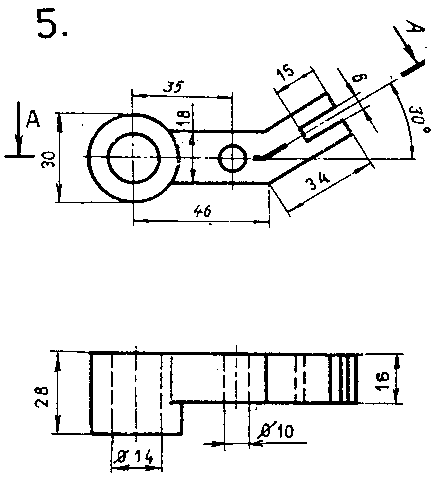 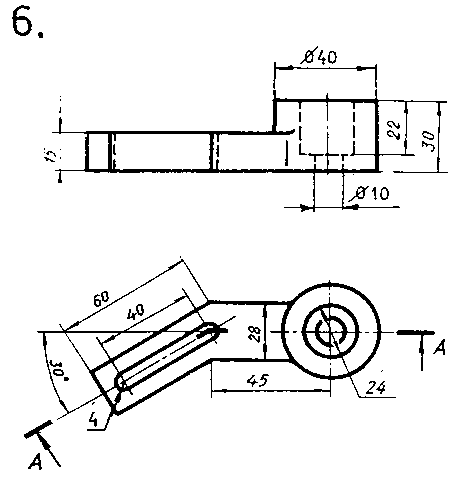 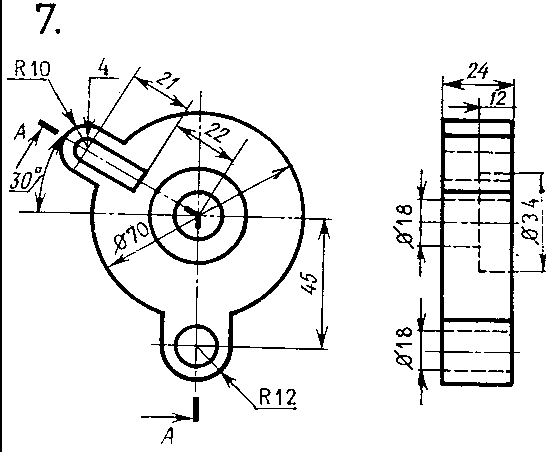 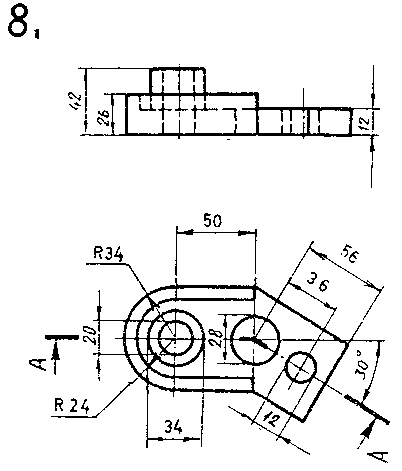 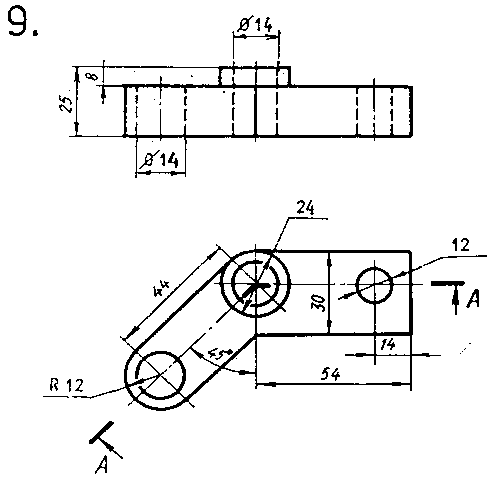 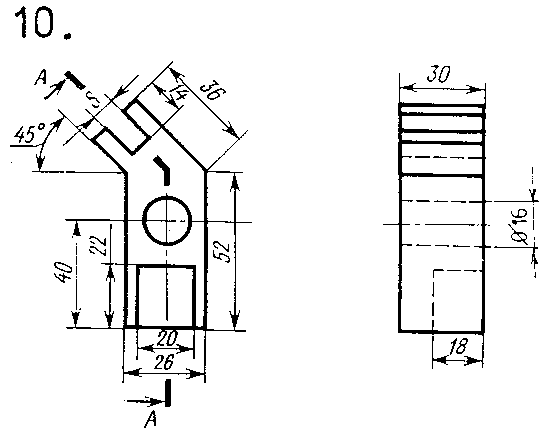 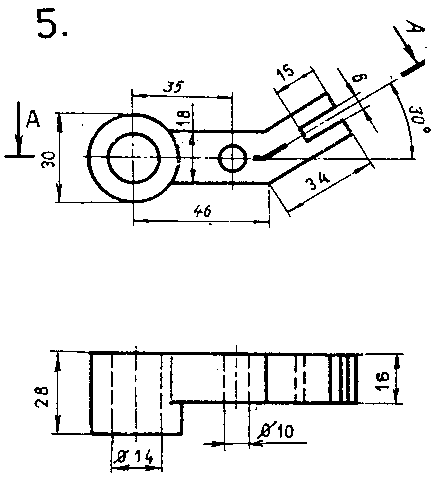 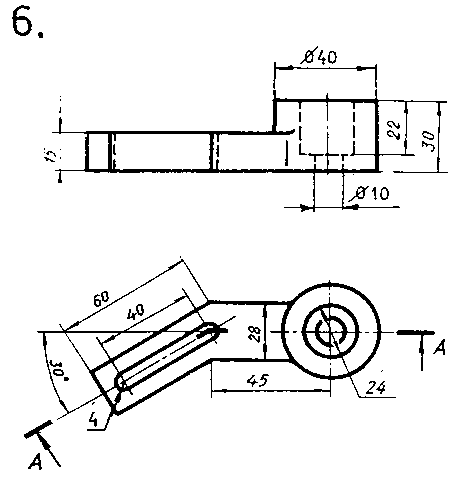 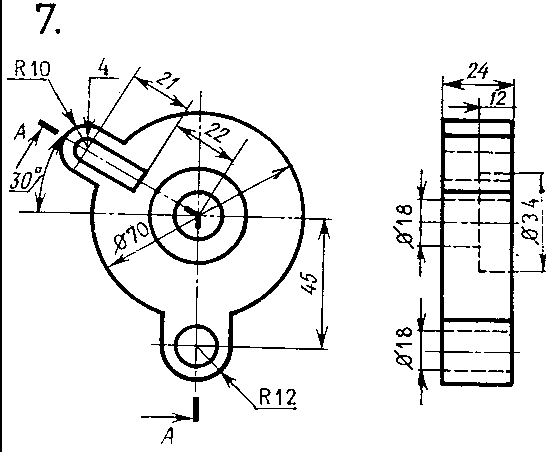 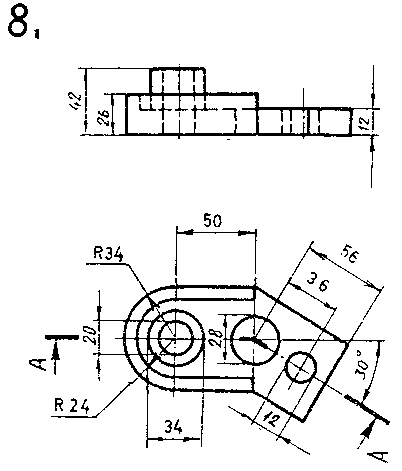 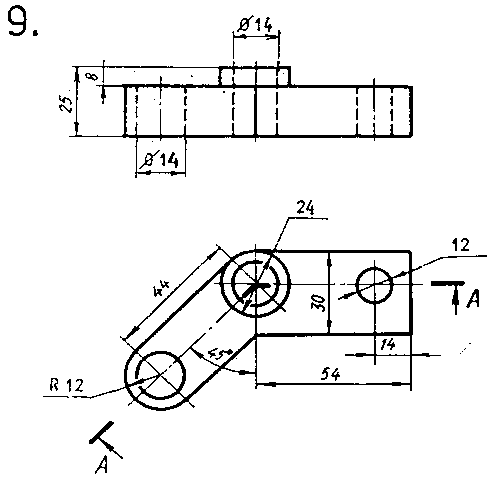 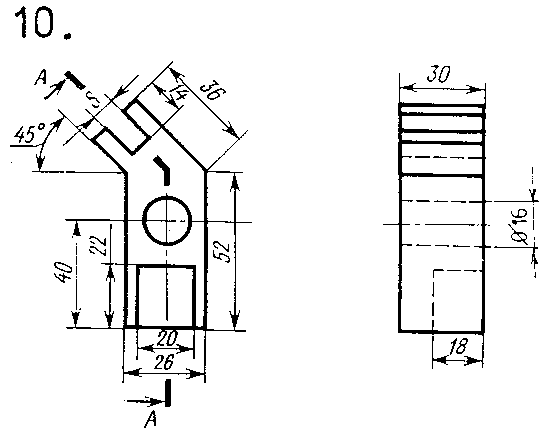 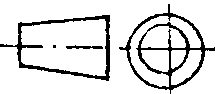 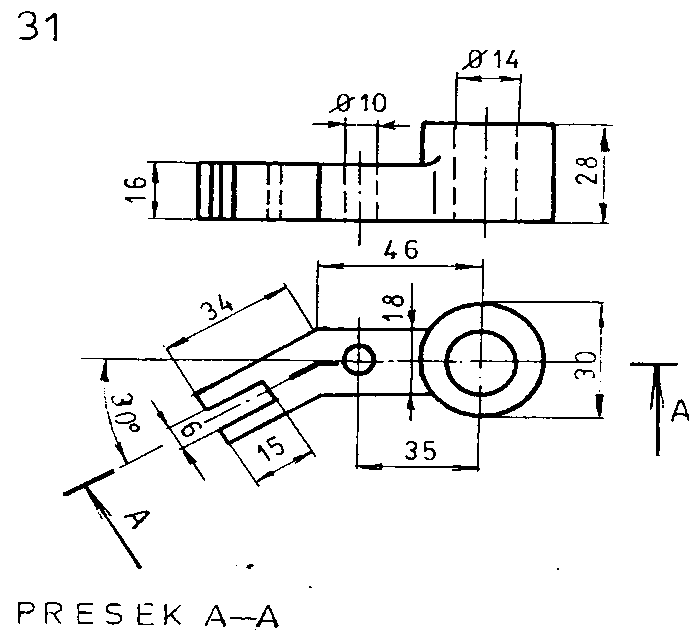 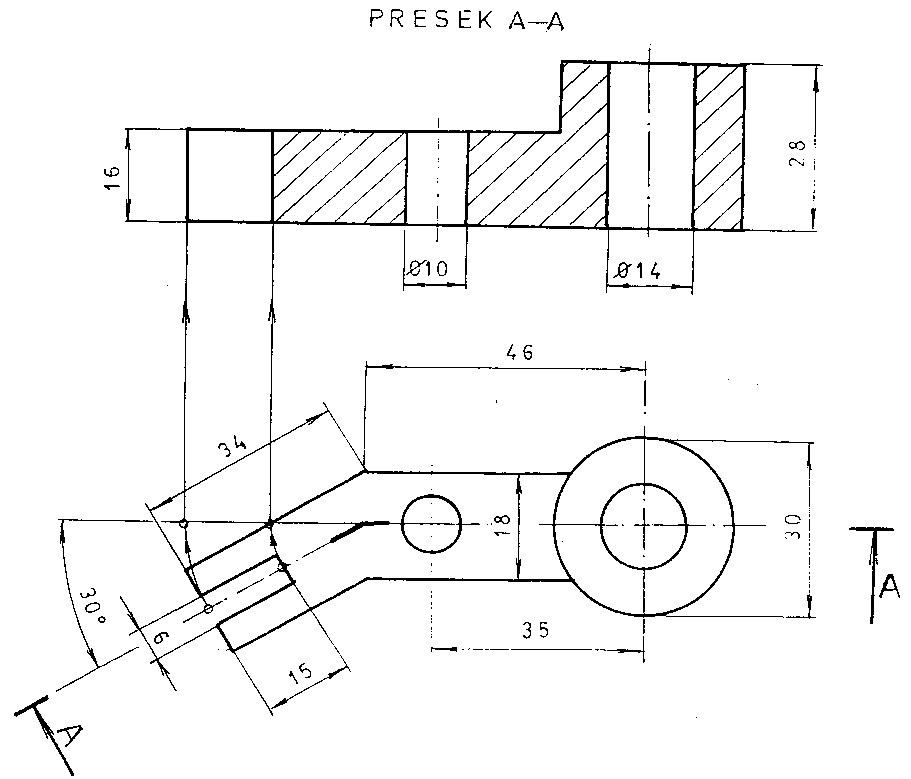 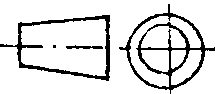 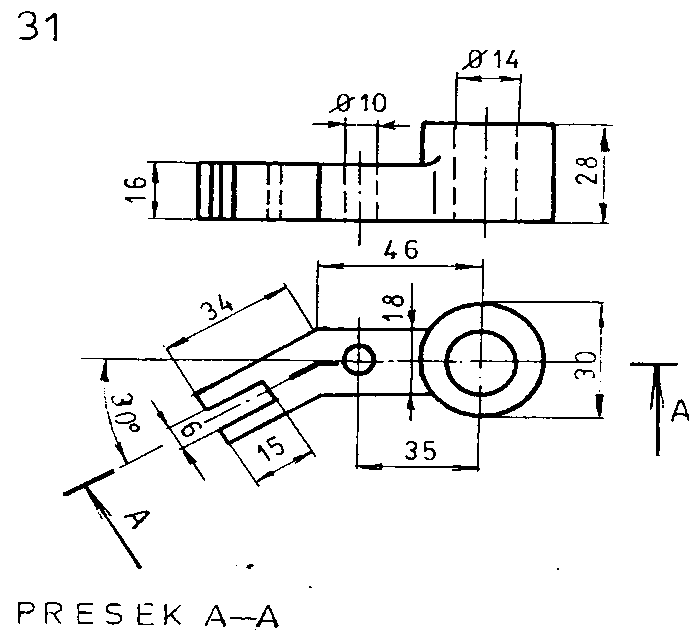 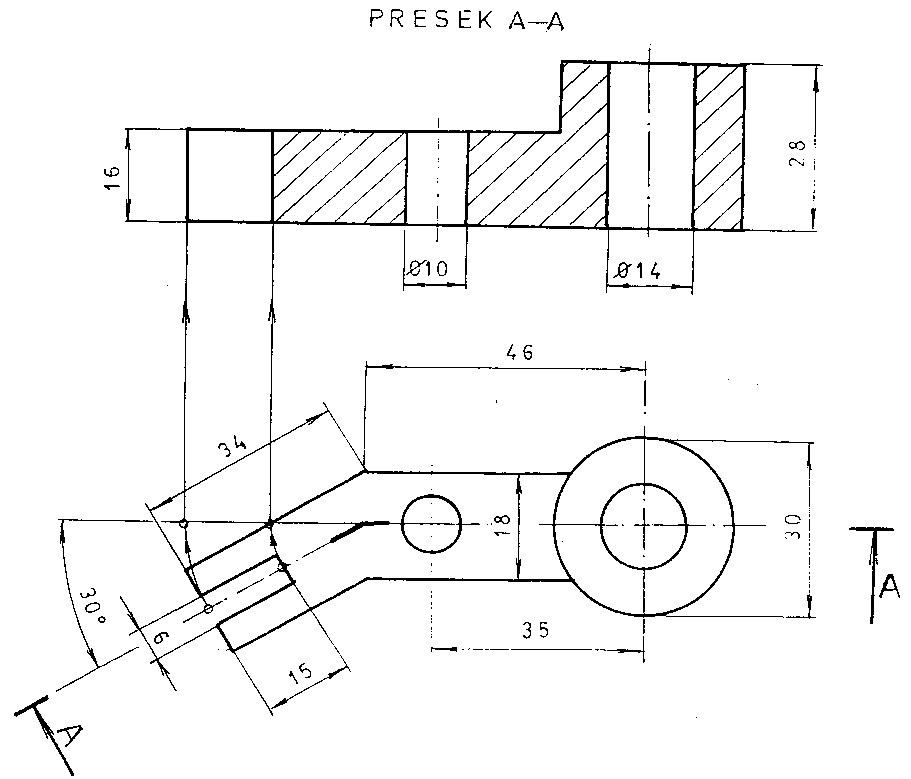 